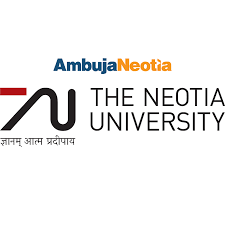 LinkedIn- https://www.linkedin.com/in/kaustov-de-sarkar-4a2835169EDUCATION AND QUALIFICATIONSTHE NEOTIA UNIVERSITY, DIAMOND HARBOUR, WEST BENGALSchool of Legal Studies, The Neotia University, 4th Year- 8th Semester of BA LLB (Hons.) CGPA 8.17KENDRIYA VIDYALAYA, BEGUMPET, HYDERABADCommerce Stream Under C.B.S.E.12th standard Board Exam Score- 86%	KENDRIYA VIDYALAYA, BEGUMPET, HYDERABAD10TH Standard Board Exam C.G.P.A.- 9.2INTERNSHIPSMOOT COURT COMPETITIONS & PUBLICATIONSCommunicationAnchoring in the Annual Cultural festival, 21st and 22nd April 2021.Anchoring in the 5th Neotia University Foundation Day Celebration, 3rd February 2019. Presented in the Student’s Presentation Program organised by the Public Speaking Club, 4th March, 2020. ADDITIONAL SKILLSFLUENT IN LANGUAGES- Hindi, Bengali and EnglishComputer literacy- MS Word, MS Excel, MS Power Point, Google Sheets.Good communication skills.ORGANISINGCurrently working as a placement-cell coordinator. Worked as a student associate for an International Refresher Program on Intellectual Property Rights, 2021 at The Neotia University.